Srdečně Vás zveme na 
VÁNOČNÍ POSEZENÍ, 
které se bude konat ve středu 16.12.2015 od 16⁰⁰.
Děti mohou přinést ze svých domovů cukroví, perníčky nebo sváteční vánočku na ochutnávku. 
Poslechneme si adventní písně a koledy
(možná Vás čeká i překvapení),
strávíme společně příjemné odpoledne.
Doufáme, že domů odejdete plni zážitků a vánočních přání.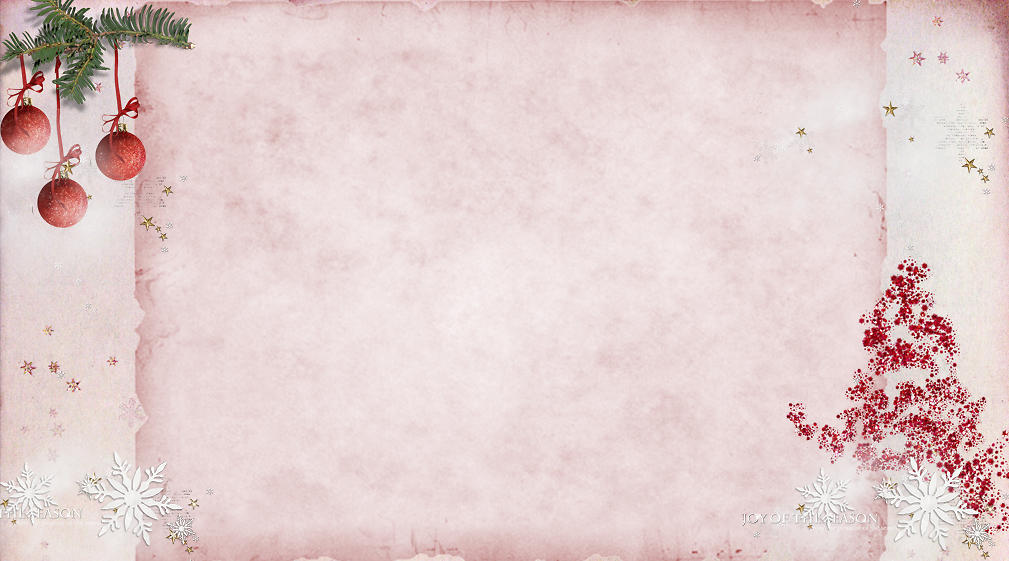 Na viděnou se těší Včelky a Motýlci.